La première rencontre avec nos binômes : le 7 octobre 2019Tout d’abord, nous avons écrit une invitation pour nos binômes. 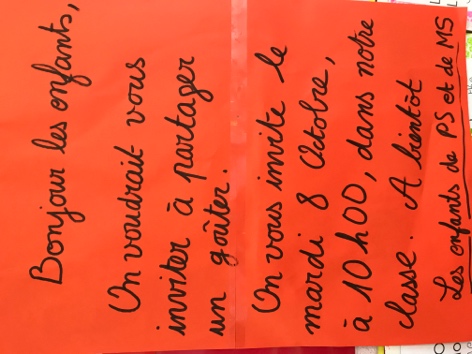 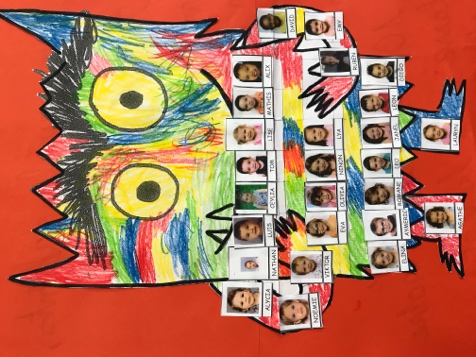 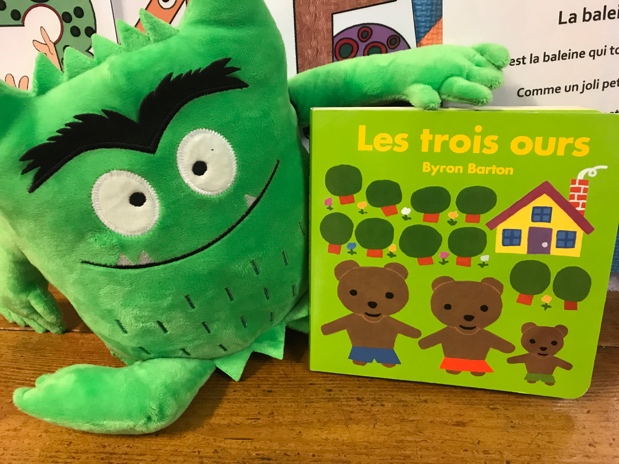 Puis, nous avons préparé un goûter-surprise en lien avec un conte bien connu.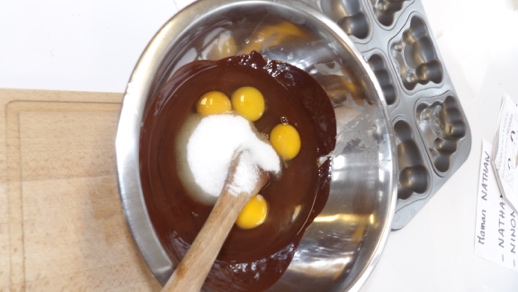 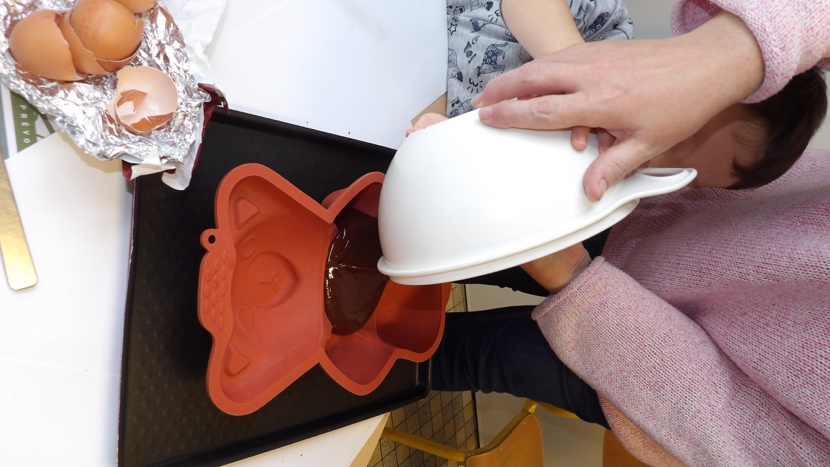 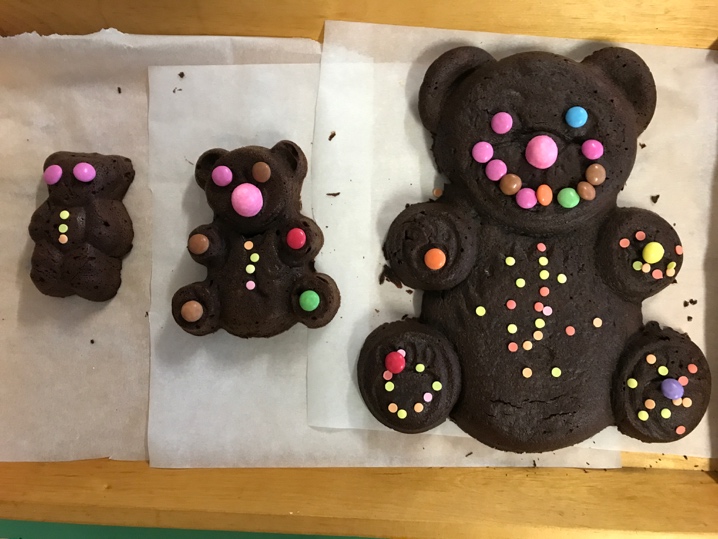 Enfin, nous avons partagé un chouette moment tous ensemble et surtout nous nous sommes régalés.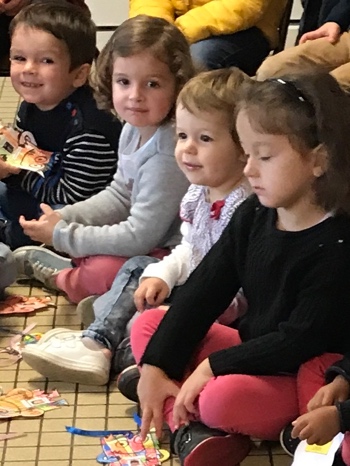 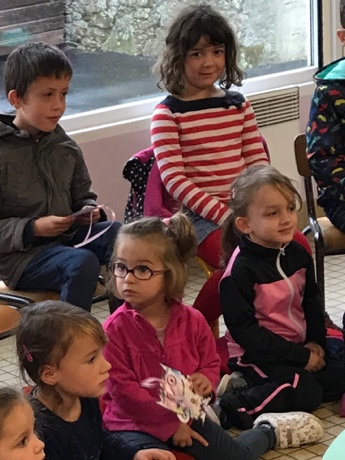 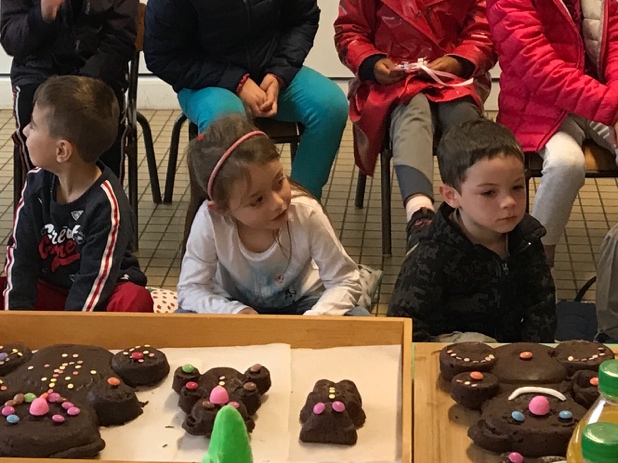 Les enfants de PS-MS